Уважаемая Елена Викторовна!	Направляю в Ваш адрес проект решения Думы городского округа ЗАТО Свободный «О внесении изменений в Положение «О порядке применения взысканий за несоблюдение муниципальными служащими городского округа ЗАТО Свободный ограничений и запретов, требований к предотвращению и урегулированию конфликта интересов и неисполнение обязанностей, установленных в целях противодействия коррупции», утвержденное решением Думы городского округа от 03.07.2014 № 34/18 для рассмотрения и принятия на очередном заседании Думы городского округа ЗАТО Свободный. Приложение:Проект решения;Пояснительная записка;Антикоррупционная экспертиза;Лист согласования.Глава городского округа ЗАТО Свободный				         А.В. ИвановМисько Е.А.58455 проектРОССИЙСКАЯ ФЕДЕРАЦИЯСВЕРДЛОВСКАЯ ОБЛАСТЬгородской округ ЗАТО Свободный____ очередное заседание Думы городского округаРЕШЕНИЕ № _____от _____ декабря 2023 годаО внесении изменений в Положение «О порядке применения взысканий за несоблюдение муниципальными служащими городского округа ЗАТО Свободный ограничений и запретов, требований к предотвращению и урегулированию конфликта интересов и неисполнение обязанностей, установленных в целях противодействия коррупции», утвержденное решением Думы городского округа от 03.07.2014 № 34/18В соответствии с статьей 193 Трудового кодекса Российской Федерации, частью 1.1.
статьи 27.1 Федерального закона от 02.03.2007 № 25-ФЗ «О муниципальной службе в Российской Федерации», частью 1 статьей 12-1 Закона Свердловской области от 29.10.2007 
№ 136-ОЗ «Об особенностях муниципальной службы на территории Свердловской области», руководствуясь Уставом городского округа, Дума городского округаРЕШИЛА:1. Внести в Положение «О порядке применения взысканий за несоблюдение муниципальными служащими городского округа ЗАТО Свободный ограничений и запретов, требований к предотвращению и урегулированию конфликта интересов и неисполнение обязанностей, установленных в целях противодействия коррупции», утвержденное решением Думы городского округа от 03.07.2014 № 34/18 следующие изменения:1.1. пункт 4 изложить в следующей редакции:«4. Дисциплинарное взыскание за несоблюдение ограничений и запретов, неисполнение обязанностей, установленных законодательством Российской Федерации о противодействии коррупции, не может быть применено позднее трех лет со дня совершения проступка. В указанные сроки не включается время производства по уголовному делу.»;1.2. дополнить пунктом 4.2. следующего содержания:«4.2. Муниципальный служащий освобождается от ответственности за несоблюдение ограничений и запретов, требований о предотвращении или об урегулировании конфликта интересов и неисполнение обязанностей, установленных Федеральным законом от 02 марта 2007 года № 25-ФЗ «О муниципальной службе в Российской Федерации» и другими федеральными законами в целях противодействия коррупции, в случае, если несоблюдение таких ограничений, запретов и требований, а также неисполнение таких обязанностей признается следствием не зависящих от него обстоятельств в порядке, предусмотренном частями 3-6 статьи 13 Федерального закона от 25 декабря 2008 года № 273-ФЗ «О противодействии коррупции».».2. Решение вступает в силу на следующий день после опубликования в газете «Свободные вести».	3. Контроль за исполнением решения возложить на председателя депутатской комиссии по законодательству Викторова Е.А.Глава городского округа ЗАТО Свободный	 		                  А.В. ИВАНОВПредседатель Думы городского округа ЗАТО Свободный                                                          Е.В. САЛОМАТИНАПояснительная запискаВ соответствии с статьей 193 Трудового кодекса Российской Федерации, частью 1.1. статьи 27.1 Федерального закона от 02.03.2007 № 25-ФЗ «О муниципальной службе в Российской Федерации», частью 1 статьей 12-1 Закона Свердловской области от 29.10.2007 № 136-ОЗ «Об особенностях муниципальной службы на территории Свердловской области», на основании протеста Верхнесалдинской городской прокуратуры от 15.11.2023 № 02-08-2023 на решение Думы городского округа ЗАТО Свободный от 03.07.2014 № 34/18 «Об утверждении Положения «О порядке применения взысканий за несоблюдение муниципальными служащими городского округа ЗАТО Свободный ограничений и запретов, требований к предотвращению и урегулированию конфликта интересов и неисполнение обязанностей, установленных в целях противодействия коррупции» прошу рассмотреть вопрос о внесении изменений в вышеуказанное положение.Главный специалист подразделения правового обеспечения					        Е.А. МиськоЛИСТ СОГЛАСОВАНИЯ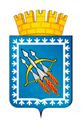 Городской округЗАТО СвободныйАДМИНИСТРАЦИЯ ул. Майского, 67,ЗАТО СвободныйСвердловской области, 624790тел./факс: (34345) 5-84-80, 5-84-85,e-mail:adm_zato_svobod@mail.ru, 
http://aдм-ЗАТОСвободный.РФОКПО 41735624, ОГРН 1026600787267,ИНН/КПП 6607005963/662301001__________________№ __________Председателю Думы городского округа ЗАТО СвободныйЕ.В. Саломатиной«О внесении изменений в Положение «О порядке применения взысканий за несоблюдение муниципальными служащими городского округа ЗАТО Свободный ограничений и запретов, требований к предотвращению и урегулированию конфликта интересов и неисполнение обязанностей, установленных в целях противодействия коррупции», утвержденное решением Думы городского округа от 03.07.2014 № 34/18«О внесении изменений в Положение «О порядке применения взысканий за несоблюдение муниципальными служащими городского округа ЗАТО Свободный ограничений и запретов, требований к предотвращению и урегулированию конфликта интересов и неисполнение обязанностей, установленных в целях противодействия коррупции», утвержденное решением Думы городского округа от 03.07.2014 № 34/18«О внесении изменений в Положение «О порядке применения взысканий за несоблюдение муниципальными служащими городского округа ЗАТО Свободный ограничений и запретов, требований к предотвращению и урегулированию конфликта интересов и неисполнение обязанностей, установленных в целях противодействия коррупции», утвержденное решением Думы городского округа от 03.07.2014 № 34/18«О внесении изменений в Положение «О порядке применения взысканий за несоблюдение муниципальными служащими городского округа ЗАТО Свободный ограничений и запретов, требований к предотвращению и урегулированию конфликта интересов и неисполнение обязанностей, установленных в целях противодействия коррупции», утвержденное решением Думы городского округа от 03.07.2014 № 34/18«О внесении изменений в Положение «О порядке применения взысканий за несоблюдение муниципальными служащими городского округа ЗАТО Свободный ограничений и запретов, требований к предотвращению и урегулированию конфликта интересов и неисполнение обязанностей, установленных в целях противодействия коррупции», утвержденное решением Думы городского округа от 03.07.2014 № 34/18ДолжностьФамилия и инициалыСроки и результаты согласованияСроки и результаты согласованияСроки и результаты согласованияДолжностьФамилия и инициалыДата поступления на согласованиеДата согласованияЗамечания и подписьНачальник организационно-кадрового отделаЛ.В. ТкаченкоГлавный специалист подразделения правового обеспеченияЕ.А. Мисько